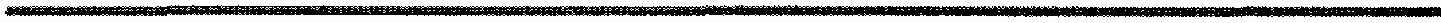            КАРАР                                                                 ПОСТАНОВЛЕНИЕ       30 май 2016 йыл                            № 89                           30 мая 2016 года      Об утверждении Плана противодействия коррупции на 2016-2017 годы в сельском поселении Акбулатовский сельсовет муниципальногоРайона Мишкинский район Республики Башкортостан           Во исполнение Федерального закона от 25 декабря 2008 года № 273-ФЗ «О противодействии коррупции», Указа Президента Российской Федерации от 13 апреля 2010 года № 460 «О Национальной стратегии противодействия коррупции и Национальном плане противодействия коррупции на 2010 - 2011 годы», Указа  Президента Российской Федерации от 22 декабря 2016 года № 650 «О порядке сообщения лицами, замещающими отдельные государственные должности федеральной государственной службы, и иными лицами о возникновении личной заинтересованности при исполнении должностных обязанностей, которая приводит или может привести к конфликту интересов, и о внесении изменений в некоторые  акты Президента Российской Федерации», распоряжения Президента Республики Башкортостан от 31 декабря 2015 года № РГ-230 «Об утверждении Комплексного плана действий по обеспечению правопорядка в Республике Башкортостан на 2016 год», Указа  Главы  Республики Башкортостан от 22 марта 2016 года № УГ-66 «О порядке сообщения лицами, замещающими отдельные государственные должности Республики Башкортостан, должности государственной гражданской службы Республики Башкортостан, о возникновении личной заинтересованности при исполнении должностных обязанностей, которая приводит или может привести к конфликту интересов, и о внесении изменений в некоторые  акты Президента Республики Башкортостан и Главы Республики Башкортостан» и  в целях дальнейшего развития системы противодействия коррупции в сельском поселении Акбулатовский сельсовет муниципального района Мишкинский район Республики Башкортостан:Утвердить План противодействия коррупции на 2016-2017 годы  в сельском поселении Акбулатовский сельсовет муниципального района Мишкинский район Республики Башкортостан  (приложение).   Постановление Администрации сельского поселения Акбулатовский сельсовет муниципального района Мишкинский район Республики Башкортостан от 09.03.2015 года № 16 «Об утверждении Плана по противодействию коррупции  в сельском поселении  Акбулатовский сельсовет на 2015-2016 годы» признать утратившим силу.    Глава администрации сельского поселения		            В.И. Бикмурзин	      	                  		                                                                                                  Приложение к постановлению  администрации  сельского поселения                                                                                                        Акбулатовский сельсоветмуниципального района Мишкинский      район Республики Башкортостан от 30.05.2016 г. №  89ПЛАНпротиводействия коррупции в сельском поселении Акбулатовский сельсовет муниципального района Мишкинский район                                                   Республики Башкортостан на 2016-2017 годыУправляющий делами			                              	                      Ю.В.Андреева           КАРАР                                                                 ПОСТАНОВЛЕНИЕ       03 октябрь 2016 йыл                    № 155                   03 октября 2016 года      О внесении дополнений в План противодействия коррупции на 2016-2017 годы в сельском поселении Акбулатовский сельсовет муниципальногоРайона Мишкинский район Республики Башкортостан           Во исполнение Федерального закона от 25 декабря 2008 года № 273-ФЗ «О противодействии коррупции», Указа Президента Российской Федерации от 13 апреля 2010 года № 460 «О Национальной стратегии противодействия коррупции и Национальном плане противодействия коррупции на 2010 - 2011 годы», Указа  Президента Российской Федерации от 22 декабря 2016 года № 650 «О порядке сообщения лицами, замещающими отдельные государственные должности федеральной государственной службы, и иными лицами о возникновении личной заинтересованности при исполнении должностных обязанностей, которая приводит или может привести к конфликту интересов, и о внесении изменений в некоторые  акты Президента Российской Федерации», распоряжения Президента Республики Башкортостан от 31 декабря 2015 года № РГ-230 «Об утверждении Комплексного плана действий по обеспечению правопорядка в Республике Башкортостан на 2016 год», Указа  Главы  Республики Башкортостан от 22 марта 2016 года № УГ-66 «О порядке сообщения лицами, замещающими отдельные государственные должности Республики Башкортостан, должности государственной гражданской службы Республики Башкортостан, о возникновении личной заинтересованности при исполнении должностных обязанностей, которая приводит или может привести к конфликту интересов, и о внесении изменений в некоторые  акты Президента Республики Башкортостан и Главы Республики Башкортостан» и  в целях дальнейшего развития системы противодействия коррупции в сельском поселении Акбулатовский сельсовет муниципального района Мишкинский район Республики Башкортостан:Внести дополнительно следующие пункты в План противодействия коррупции на 2016-2017 годы  в сельском поселении Акбулатовский сельсовет муниципального района Мишкинский район Республики Башкортостан: - Осуществление мероприятий, направленных на достижение конкретных результатов в работе по предупреждению коррупции, минимизации и ликвидации последствий коррупционных правонарушений;      - Осуществление контроля за выполнением плана мероприятий по противодействию коррупции.Контроль исполнения настоящего постановления оставляю за главой сельского поселения. И.о. главы администрации сельского поселения		      Ю.В. Андреева	      	                  		   Башšортостан Республикаhы Мишкº районы муниципаль районыныœ Аšбулат аулы советы ауыл билºìºhå Хакимиºòå 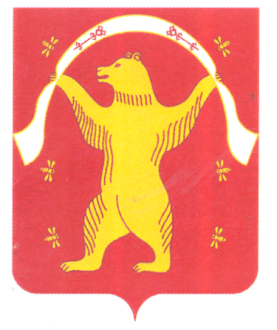 Администрация сельского поселения Акбулатовский сельсовет муниципального района Мишкинский район Республики БашкортостанNN п/пСодержание мероприятий ИсполнителиСроки исполнения1.Разработка и принятие плана (программы) по противодействию коррупции администрация сельского поселения, управляющий делами администрации сельского поселения Акбулатовский сельсовет  по мере необходимости2 Проведение антикоррупционной экспертизы муниципальных нормативных правовых актов и проектов муниципальных нормативных правовых актовглава администрации сельского поселения, управляющий делами администрации сельского поселения Акбулатовский сельсовет  постоянно3Размещение на официальном сайте в сети Интернет принимаемых нормативных правовых актов и действующих нормативных правовых актов для обеспечения возможности проведения независимой антикоррупционной экспертизы и мониторинга практики правопримененияуправляющий делами администрации сельского поселения Акбулатовский сельсовет  постоянно4Проведение мониторинга правоприменения в области противодействия коррупцииглава администрации сельского поселения, управляющий делами администрации сельского поселения Акбулатовский сельсовет  постоянно5Проведение мониторинга деятельности комиссий по соблюдению требований к служебному поведению муниципальных служащих и урегулированию конфликта интересов глава администрации сельского поселенияежеквартально6Провести анализ поступивших сведений о доходах, расходах, об имуществе и обязательствах имущественного характера лиц, замещающих должности муниципальной службы управляющий делами администрации сельского поселения Акбулатовский сельсовет  II квартал7Обеспечение соблюдения лицами, замещающими муниципальные должности, должности муниципальной службы, требований Федеральных законов "О контроле за соответствием расходов лиц, замещающих государственные должности, и иных лиц их доходам" и "О запрете отдельным категориям лиц открывать и иметь счета (вклады), хранить наличные денежные средства и ценности в иностранных банках, расположенных за пределами территории Российской Федерации, владеть и (или) пользоваться иностранными финансовыми инструментами"Совет сельского поселения Акбулатовский сельсовет муниципального района Мишкинский район Республики Башкортостан (по согласованию);администрация сельского поселения Акбулатовский сельсовет муниципального района Мишкинский район Республики Башкортостан,постоянная комиссия по социально-гуманитарным вопросам (по согласованию)постоянно8Контроль  за выполнением лицами, замещающими муниципальные должности, должности муниципальной службы  обязанности сообщать в случаях, установленных федеральными законами, о получении ими подарка в связи с их должностным положением или в связи с исполнением ими служебных обязанностейСовет  сельского поселения Акбулатовский сельсовет униципального района Мишкинский район Республики Башкортостан (по согласованию);управляющий делами администрации сельского поселения Акбулатовский сельсовет; постоянная комиссия по социально-гуманитарным вопросам (по согласованию)постоянно9Осуществление комплекса организационных,разъяснительных и иных мер по соблюдениюлицами, замещающими должности муниципальной службы, муниципальными служащими ограничений, запретов и поисполнению обязанностей, установленных вцелях противодействия коррупцииАдминистрация сельского поселения Акбулатовский сельсовет муниципального района Мишкинский район Республики Башкортостанпостоянно10Проведение мероприятий по формированию у лиц, занимающих муниципальные должности, муниципальных служащих негативногоотношения к дарению подарков этимслужащим в связи с их должностнымположением или в связи с исполнением имислужебных обязанностейСовет сельского поселения Акбулатовский сельсовет муниципального района Мишкинский район Республики Башкортостан (по согласованию);администрация сельского поселения Акбулатовский сельсовет муниципального района Мишкинский район Республики Башкортостанпостоянно11По каждому случаю несоблюдения ограничений, запретов и неисполнения обязанностей, установленных в целях противодействия коррупции, нарушения ограничений, касающихся получения подарков и порядка сдачи подарка, осуществлять проверку в соответствии с нормативно – правовыми актами РФ  и РБ и применять соответствующие меры ответственностиСовет сельского поселения Акбулатовский сельсовет муниципального района Мишкинский район Республики Башкортостан (по согласованию);администрация сельского поселения Акбулатовский сельсовет муниципального района Мишкинский район Республики Башкортостанпостоянно12Осуществить комплекс организационных,разъяснительных и иных мер понедопущению лицами, занимающими муниципальные должности, муниципальными служащими поведения,которое может восприниматьсяокружающими как обещание илипредложение дачи взятки либо как согласиепринять взятку или как просьба о даче взяткиСовет сельского поселения Акбулатовский сельсовет муниципального района Мишкинский район Республики Башкортостан (по согласованию);администрация сельского поселения Акбулатовский сельсовет муниципального района Мишкинский район Республики Башкортостанпостоянно13Провести работу по выявлению и предотвращению случаев возникновения конфликта интересов, одной из сторон которого являются лица, замещающие муниципальные должности, должности муниципальной службы, и принять меры по предотвращению и урегулированию конфликта интересовСовет сельского поселения Акбулатовский сельсовет муниципального района Мишкинский район Республики Башкортостан (по согласованию);администрация сельского поселения Акбулатовский сельсовет муниципального района Мишкинский район Республики Башкортостан,комиссия по соблюдению требований к служебному поведению муниципальных служащих администрации сельского поселения Акбулатовский сельсовет муниципального района Мишкинский район Республики Башкортостан и урегулированию конфликта интересов (по согласованию)постоянно14Незамедлительно информировать органы прокуратуры о выявленных фактах несоблюдения бывшими муниципальными служащими, их работодателями ограничений и обязанностей, установленных ст. 12 Федерального закона "О противодействии коррупции", для принятия мер реагированияСовет сельского поселения Акбулатовский сельсовет муниципального района Мишкинский район Республики Башкортостан (по согласованию);администрация  сельского поселения Акбулатовский сельсовет муниципального района Мишкинский район Республики Башкортостан,управляющий делами администрации сельского поселения Акбулатовский сельсоветпостоянно15Осуществлять повышение квалификации муниципальных служащих, в должностные обязанности которых входит участие в противодействии коррупцииАдминистрация сельского поселения Акбулатовский сельсовет муниципального района Мишкинский район Республики Башкортостанпостоянно16Обеспечить проведение антикоррупционной работы среди кандидатов на вакантные должности муниципальной службыСовет сельского поселения Акбулатовский сельсовет муниципального района Мишкинский район Республики Башкортостан (по согласованию);администрация сельского поселения Акбулатовский сельсовет муниципального района Мишкинский район Республики БашкортостанПо мере необходимости17Обеспечивать наполнение подразделов, посвященных вопросам противодействия коррупции, официального сайта в соответствии с требованиями Указа Президента РБ от 29.04.2014 №УП -108Управляющий делами администрации сельского поселения Акбулатовский сельсовет  постоянно18Проводить на постоянной основе мониторинг коррупционных проявлений посредством анализа жалоб и обращений граждан сельского поселенияАдминистрация сельского поселения Акбулатовский сельсовет муниципального района Мишкинский район Республики Башкортостан, постоянная комиссия по социально-гуманитарным вопросам (по согласованию)постоянно19Социологический опрос граждан и юридических лиц по показателям оценки эффективности реализации программы, по размещению в средствах массовой информации тематических полос, материалов по вопросам противодействия коррупции, разработке и изготовлению печатной продукции антикоррупционной тематикиГлава сельского поселения Акбулатовский сельсовет муниципального района Мишкинский район Республики БашкортостанПо мере необходимости20Обеспечение издания нормативных актов, обязывающих лиц, замещающих муниципальные должности, муниципальных служащих сообщать в случаях, установленных федеральными законами, о возникновении личной заинтересованности при  исполнении должностных  обязанностей, которая приводит или может привести к конфликту интересовСовет сельского поселения Акбулатовский сельсовет муниципального района Мишкинский район Республики Башкортостан (по согласованию);Администрация  сельского поселения Акбулатовский сельсовет муниципального района Мишкинский район Республики Башкортостан, управляющий делами администрации сельского поселения Акбулатовский сельсовет  II квартал21Принять меры по повышению эффективности противодействия коррупции при учете и использовании муниципального имущества сельского поселения, в том числе осуществление работы по недопущению возникновения конфликта интересов в данной сфере деятельностиСовет сельского поселения Акбулатовский сельсовет муниципального района Мишкинский район Республики Башкортостан (по согласованию);Администрация  сельского поселения Акбулатовский сельсовет муниципального района Мишкинский район Республики Башкортостан, управляющий делами администрации сельского поселения Акбулатовский сельсовет  постоянно22Принять меры по повышению эффективности противодействия коррупции при осуществлении закупок товаров, работ, услуг для обеспечения муниципальных нужд, в том числе осуществление работы по недопущению возникновения конфликта интересов в данной сфере деятельностиСовет сельского поселения Акбулатовский сельсовет муниципального района Мишкинский район Республики Башкортостан (по согласованию);Администрация  сельского поселения Акбулатовский сельсовет муниципального района Мишкинский район Республики Башкортостан, управляющий делами администрации сельского поселения Акбулатовский сельсовет  постоянно23Внедрение в деятельность по профилактике коррупционных  и иных правонарушений органов местного самоуправления  муниципального района Мишкинский район компьютерных программ, разработанных на базе специального программного обеспечения  («Справки БК», «Справки ГС»), в целях заполнения и формирования в электронной форме справок о доходах, расходах, об имуществе и обязательствах имущественного характераСовет сельского поселения Акбулатовский сельсовет муниципального района Мишкинский район Республики Башкортостан (по согласованию);Администрация  сельского поселения Акбулатовский сельсовет муниципального района Мишкинский район Республики Башкортостан, управляющий делами администрации сельского поселения Акбулатовский сельсовет  IV квартал 2016г.24Осуществление мероприятий, направленных на достижение конкретных результатов в работе по предупреждению коррупции, минимизации и ликвидации последствий коррупционных правонарушенийСовет сельского поселения Акбулатовский сельсовет муниципального района Мишкинский район Республики Башкортостан (по согласованию);Администрация  сельского поселения Акбулатовский сельсовет муниципального района Мишкинский район Республики Башкортостан, управляющий делами администрации сельского поселения Акбулатовский сельсовет  постоянно25Осуществление контроля за выполнением плана мероприятий по противодействию коррупцииСовет сельского поселения Акбулатовский сельсовет муниципального района Мишкинский район Республики Башкортостан (по согласованию);Администрация  сельского поселения Акбулатовский сельсовет муниципального района Мишкинский район Республики Башкортостан, управляющий делами администрации сельского поселения Акбулатовский сельсовет  постоянноБашšортостан Республикаhы Мишкº районы муниципаль районыныœ Аšбулат аулы советы ауыл билºìºhå Хакимиºòå Администрация сельского поселения Акбулатовский сельсовет муниципального района Мишкинский район Республики Башкортостан